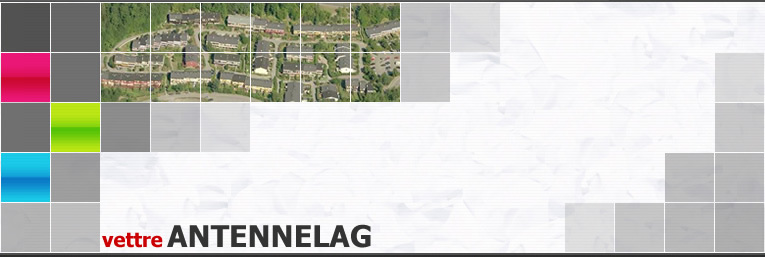 Husk også å melde fra ved endring av e-postadresse!      TV-del 1820 + mva 455.   Totalt kr 2275.Internett 1447.92 + mva 362. Totalt kr 1810.   Det er ikke anledning til å endre totalbeløpet på kr 4.085,-                                                                 4.085,00                                                                                                                                                                                                             04.03.2014Abonnement for husnr.:___________Periode: 01.01.2024 – 30.06.2024	                                                                                                     Vettre antennelag                                                                     4.085,  	       00                                 1503.17.55651